בראשית פרק לב: לקראת פגישת יעקב ועשומבואיעקב חוזר מחרן לכנען. בטרם עובר יעקב את עבר הירדן המזרחי ונכנס לארץ הוא שולח שליחים כדי להיפגש עם עשו אחיו. פרקים לב-לג עוסקים במפגש זה. פרק לב עוסק בהכנות למפגש ופרק לג עוסק במפגש עצמו.שאלות מכוונות למידהא. מדוע יעקב יוזם מפגש עם עשו אחיו?ב. מה היו כוונותיו של עשו לקראת המפגש עם יעקב אחיו?ג. כיצד התכוונן יעקב למפגש עם עשו אחיו?ד מי היא הדמות שנאבקת עם יעקב, מדוע היא נאבקת עמו וכיצד הוכרע המאבק?ה. מה פשר  המאבק זה?יעקב פוגש מלאכי אלוקים בצאתו ובחזרתו פרק לב פותח בפרידה של יעקב מלבן. לבן חוזר לחרן, ואילו יעקב מתחיל את מסעו חזרה לארץ כנען:בראשית לב, א-ב וַיַּשְׁכֵּם לָבָן בַּבֹּקֶר וַיְנַשֵּׁק לְבָנָיו וְלִבְנוֹתָיו וַיְבָרֶךְ אֶתְהֶם וַיֵּלֶךְ וַיָּשָׁב לָבָן לִמְקֹמוֹ. וְיַעֲקֹב הָלַךְ לְדַרְכּוֹ ... חזרתו של יעקב לארץ מזכירה את יציאתו ממנה ומהווה סגירת מעגל, נעיין בפסוקי היציאה והחזרה: עיין בטבלה והשווה בין פסוקי היציאה לפסוקי החזרה של יעקב, וענה:א. סמן במרקר בצבעים שונים את הביטויים הדומים.ב. כתוב בלשונך את נקודות הדמיון בתוכן?ג. מה המשמעות של הביטויים הדומים ונקודות התוכן הדומות?יעקב יוזם מפגש עם עשו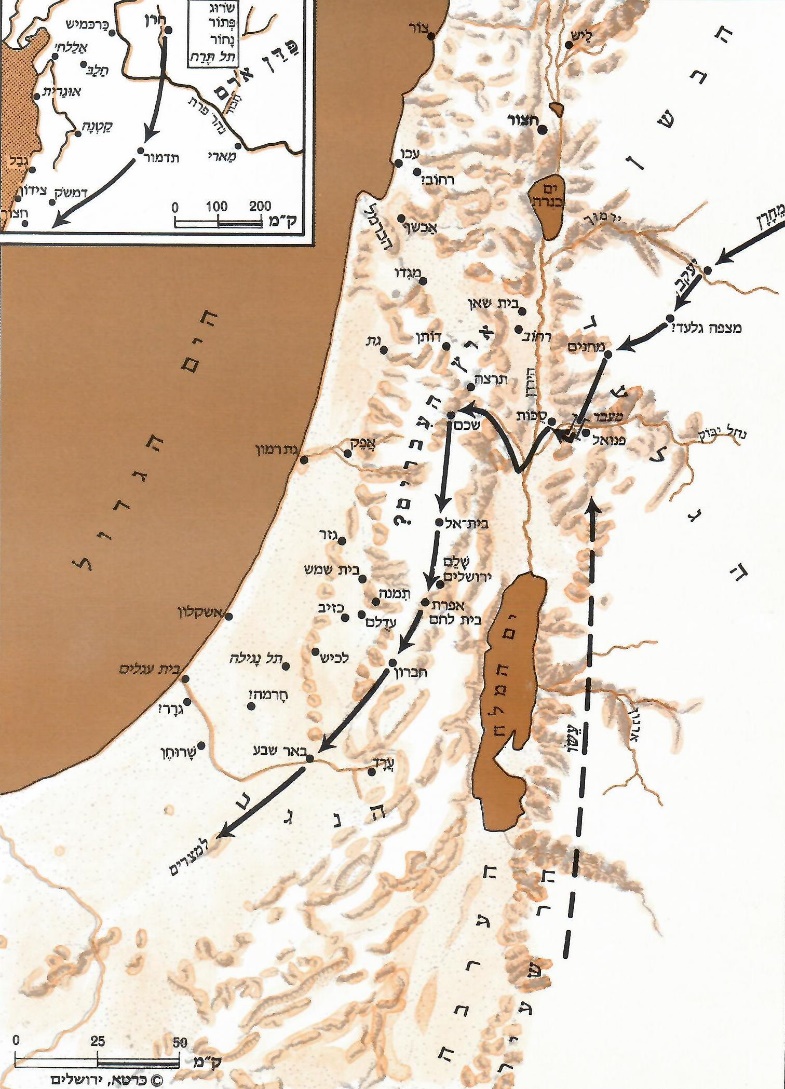 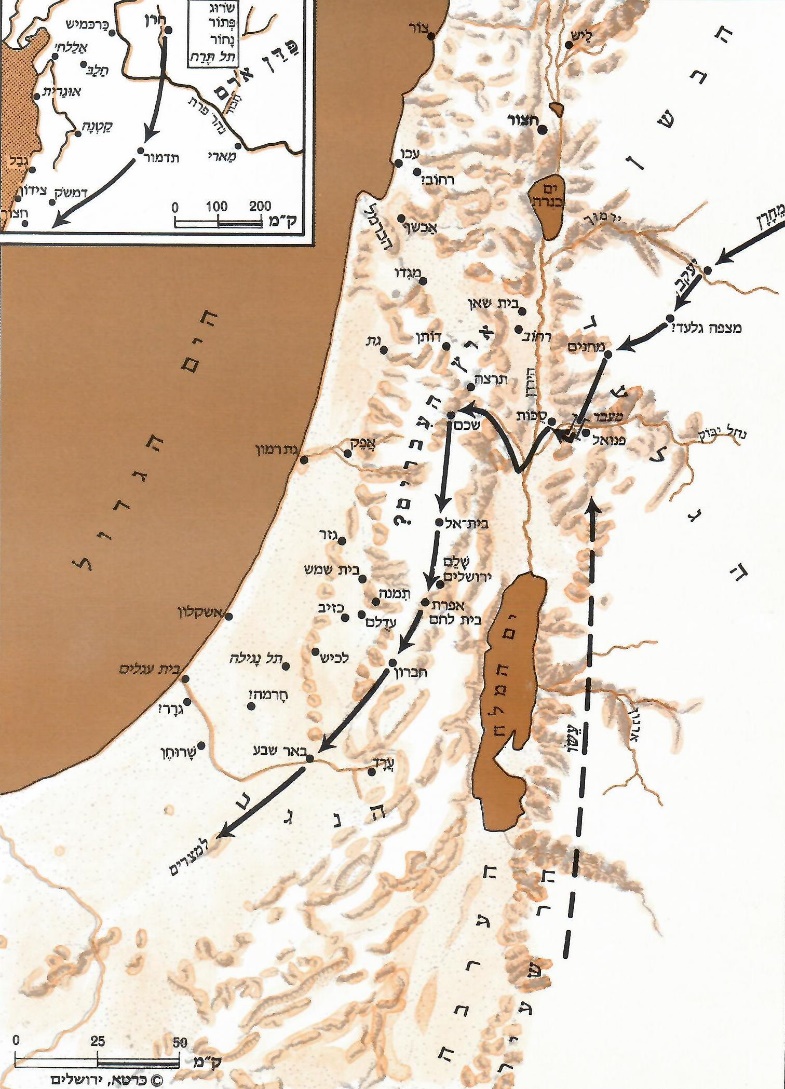 יעקב מגיע מצפון לדרום. כפי שניכר מן המפה, יעקב  אינו חייב להיפגש עם עשו ויכול לחצות את הירדן ולשוב ישירות לבית אל או לבית אביו היושב בנגב. כפי שנראה מהפסוקים ומהמפה יעקב הוא זה שיוזם את המפגש עם עשו אחיו. מדוע יעקב יוזם מפגש עם עשו אחיו? בסס את תשובתך על הכתוב. (שתי אפשרויות)נבחן כיצד הרמב"ן ענה על שאלה זו:רמב"ן בראשית לב(ד) אל עשו אחיו ארצה שעיר - בעבור היות נגב ארץ ישראל על ידי אדום ואביו יושב בארץ הנגב (בראשית כד, סב), יש לו לעבור דרך אדום או קרוב משם, על כן פחד אולי ישמע עשו והקדים לשלוח לו מלאכים לארצו.(ה) כה תאמרון לאדני לעשו כה אמר עבדך יעקב - דע כי כל הכבוד הזה שהיה יעקב עושה לאחיו בפחדתו לאמר: "אדני" ו"עבדך", בעבור כי המנהג בצעיר לתת מעלה וכבוד אל הבכור כאלו הוא אביו, כאשר רמזה לנו גם התורה ("כבד את אביך ואת אימך") לרבות אחיך הגדול. והנה יעקב לקח בכורתו וברכתו, ועשו שוטם (שונא) אותו עליהם, ועתה היה מראה לו כאלו אין המכירה ההיא (נחשבת) אצלו כלום, וכי הוא נוהג בו כבכור ואב להוציא המשטמה מלבו.לפי הרמב"ן מדוע יעקב יזם מפגש עם אחיו עשו?הביקורת על התנהגותו של יעקברמב"ן בראשית לב, דנכתבה הפרשה הזאת... רמז לדורות כי כל אשר אירע לאבינו עם עשו אחיו יארע לנו תמיד עם בני עשו... אל עשו אחיו ארצה שעיר - בעבור היות נגב ארץ ישראל על ידי אדום ואביו יושב בארץ הנגב, יש לו לעבור דרך אדום או קרוב משם, על כן פחד אולי ישמע עשו והקדים לשלוח אליו מלאכים לארצו. וכבר תפשוהו החכמים על זה. אמרו בבראשית רבה (פרשה  עה): "מַחֲזִיק בְּאָזְנֵי כָלֶב עֹבֵר מִתְעַבֵּר עַל רִיב לֹּא לוֹ" (משלי כו, יז) - אמר לו הקב"ה: לדרכו היה (עשו) מהלך, והיית משלח אצלו ואומר לו: "כֹּה אָמַר עַבְדְּךָ יַעֲקֹב"?! (פס' ה)ועל דעתי: גם זה ירמוז כי אנחנו התחלנו נפילתנו ביד אדום, כי מלכי בית שני באו בברית עם הרומיים. ומהם שבאו ברומא, והיא הייתה סבת נפילתם בידם. וזה מוזכר בדברי רבותינו ומפורסם בספרים.עיין בפסוקים א-ה, ובדברי הרמב"ן וענה:א. מהי ביקורתו של הרמב"ן (בעקבות חז"ל) להתנהגות יעקב בפרקנו? ב. הרמב"ן פותח את פירושו במשפט" כל אשר אירע לאבינו ... יארע לנו תמיד". בפרק יב ראינו שהרמב"ן כותב משפט דומה, מה המשפט?  ומה משמעותו?ג. לאיזה אירועים היסטוריים מכוון הרמב"ן בדבריו: "אנחנו התחלנו נפילתנו ביד אדום, כי מלכי בית שני (החשמונאים) באו בברית עם הרומיים. ומהם שבאו ברומא, והיא הייתה סבת נפילתם בידם"?מה היו כוונותיו של עשו לקראת המפגש עם אחיו?כוונותיו של עשו לקראת המפגש עם אחיו לא כתובות במפורש בפרק לב. עמדתו של עשו כלפי המפגש תתברר באופן שלם יותר בתיאור המפגש עצמו בפרק לג. נבחן כיצד המפרשים פירושו את כוונותיו של עשו בפרק לב:עיין בפסוק ז, ובדברי הרשב"ם והרד"ק, וענה:א. לפי כל פרשן מה היו כוונותיו של עשו לקראת המפגש עם אחיו? ומה תפקידם של 400 האיש שמלווים את עשו?ב. מה הביסוס בכתוב לשיטה של כל פרשן?ג. מה הסיק יעקב מהתשובה של המלאכים? בסס את תשובתך.ההכנות של יעקב למפגש בראשית לב(ז) 		וַיָּשֻׁבוּ הַמַּלְאָכִים אֶל יַעֲקֹב לֵאמֹר בָּאנוּ אֶל אָחִיךָ אֶל עֵשָׂו וְגַם הֹלֵךְ לִקְרָאתְךָ וְאַרְבַּע מֵאוֹת אִישׁ עִמּוֹ:(ח)		וַיִּירָא יַעֲקֹב מְאֹד וַיֵּצֶר לוֹ וַיַּחַץ אֶת הָעָם אֲשֶׁר אִתּוֹ וְאֶת הַצֹּאן וְאֶת הַבָּקָר וְהַגְּמַלִּים לִשְׁנֵי מַחֲנוֹת:(ט)		וַיֹּאמֶר אִם יָבוֹא עֵשָׂו אֶל הַמַּחֲנֶה הָאַחַת וְהִכָּהוּ וְהָיָה הַמַּחֲנֶה הַנִּשְׁאָר לִפְלֵיטָה:(י)		וַיֹּאמֶר יַעֲקֹב אֱלֹהֵי אָבִי אַבְרָהָם וֵאלֹהֵי אָבִי יִצְחָק ה' הָאֹמֵר אֵלַי שׁוּב לְאַרְצְךָ וּלְמוֹלַדְתְּךָ וְאֵיטִיבָה עִמָּךְ:(יא)		קָטֹנְתִּי מִכֹּל הַחֲסָדִים וּמִכָּל הָאֱמֶת אֲשֶׁר עָשִׂיתָ אֶת עַבְדֶּךָ 		כִּי בְמַקְלִי עָבַרְתִּי אֶת הַיַּרְדֵּן הַזֶּה וְעַתָּה הָיִיתִי לִשְׁנֵי מַחֲנוֹת:(יב)		הַצִּילֵנִי נָא מִיַּד אָחִי מִיַּד עֵשָׂו כִּי יָרֵא אָנֹכִי אֹתוֹ פֶּן יָבוֹא וְהִכַּנִי אֵם עַל בָּנִים:(יג)		וְאַתָּה אָמַרְתָּ הֵיטֵב אֵיטִיב עִמָּךְ וְשַׂמְתִּי אֶת זַרְעֲךָ כְּחוֹל הַיָּם אֲשֶׁר לֹא יִסָּפֵר מֵרֹב:(יד)		וַיָּלֶן שָׁם בַּלַּיְלָה הַהוּא וַיִּקַּח מִן הַבָּא בְיָדוֹ מִנְחָה לְעֵשָׂו אָחִיו:(טו)		עִזִּים מָאתַיִם וּתְיָשִׁים עֶשְׂרִים רְחֵלִים מָאתַיִם וְאֵילִים עֶשְׂרִים:(טז)	גְּמַלִּים מֵינִיקוֹת וּבְנֵיהֶם שְׁלֹשִׁים פָּרוֹת אַרְבָּעִים וּפָרִים עֲשָׂרָה אֲתֹנֹת עֶשְׂרִים וַעְיָרִם עֲשָׂרָה:(יז)		וַיִּתֵּן בְּיַד עֲבָדָיו עֵדֶר עֵדֶר לְבַדּוֹ וַיֹּאמֶר אֶל עֲבָדָיו עִבְרוּ לְפָנַי וְרֶוַח תָּשִׂימוּ בֵּין עֵדֶר וּבֵין עֵדֶר:(יח)		וַיְצַו אֶת הָרִאשׁוֹן לֵאמֹר כִּי יִפְגָשְׁךָ עֵשָׂו אָחִי וּשְׁאֵלְךָ לֵאמֹר לְמִי אַתָּה וְאָנָה תֵלֵךְ וּלְמִי אֵלֶּה לְפָנֶיךָ:(יט)		וְאָמַרְתָּ לְעַבְדְּךָ לְיַעֲקֹב מִנְחָה הִוא שְׁלוּחָה לַאדֹנִי לְעֵשָׂו וְהִנֵּה גַם הוּא אַחֲרֵינוּ:(כ)		וַיְצַו גַּם אֶת הַשֵּׁנִי גַּם אֶת הַשְּׁלִישִׁי גַּם אֶת כָּל הַהֹלְכִים אַחֲרֵי הָעֲדָרִים לֵאמֹר 		כַּדָּבָר הַזֶּה תְּדַבְּרוּן אֶל עֵשָׂו בְּמֹצַאֲכֶם אֹתוֹ:(כא)	וַאֲמַרְתֶּם גַּם הִנֵּה עַבְדְּךָ יַעֲקֹב אַחֲרֵינוּ 		כִּי אָמַר אֲכַפְּרָה פָנָיו בַּמִּנְחָה הַהֹלֶכֶת לְפָנָי וְאַחֲרֵי כֵן אֶרְאֶה פָנָיו אוּלַי יִשָּׂא פָנָי:(כב)	וַתַּעֲבֹר הַמִּנְחָה עַל פָּנָיו וְהוּא לָן בַּלַּיְלָה הַהוּא בַּמַּחֲנֶה:רש"י בראשית לב, טהתקין עצמו לשלשה דברים: לדורון, לתפלה ולמלחמה. לדורון - להלן  "...ותעבור המנחה על פניו" (כב) לתפלה - "אלהי אבי אברהם..." (י)למלחמה - "...והיה המחנה הנשאר לפליטה" (ט)עיין בפסוקים ז-כד, ובדברי רש"י וענה:א. צבע במרקר כחול את כל הפסוקים המתארים את ההכנה של יעקב ל"דורון".ב. צבע במרקר ירוק את כל הפסוקים המתארים את ההכנה של יעקב ב"תפילה".ג. צבע במרקר צהוב  את כל הפסוקים המתארים את ההכנה של יעקב ל"מלחמה".ד. מה ניתן ללמוד מיעקב אבינו על הדרך בה הוא נערך למפגש עם אחיו?רמב"ן בראשית לב, דנכתבה הפרשה הזו להודיע כי הציל הקב"ה את עבדו "וגאלו מיד חזק ממנו" (ירמיהו לא י), "וישלח מלאך ויצילהו (ויציאנו ממצרים" - ע"פ במדבר כ, טז); וללמדנו עוד שהוא לא בטח בצדקתו והשתדל בהצלה בכל יכולתו; ויש בה עוד רמז לדורות כי כל אשר אירע לאבינו עם עשו אחיו יארע לנו תמיד עם בני עשו, וראוי לנו לאחוז דרכו של צדיק שנזמין עצמינו לשלשת הדברים שהזמין הוא את עצמו: לתפלה לדורון ולהצלה בדרך מלחמה לברוח ולהנצל, וכבר ראו רבותינו הרמז הזה מן הפרשה הזאת כאשר אזכיר (רמב"ן בראשית ל"ב:ט', ל"ג:ט"ו).עיין בדברי הרמב"ן, וענה:א. לפי הרמב"ן הפרשה הזו נכתבה בתורה ללמדנו שלושה דברים. מה הם?ב. בשאלה 4 למדנו קטע פרשני ברמב"ן שבו הוא מבקר את יעקב, ואילו כאן הרמב"ן משבח את יעקב. סכם, על מה משבח הרמב"ן את יעקב ועל מה הוא מבקר אותו?בראשית פרק לב(כג)	וַיָּקָם בַּלַּיְלָה הוּא וַיִּקַּח אֶת שְׁתֵּי נָשָׁיו וְאֶת שְׁתֵּי שִׁפְחֹתָיו וְאֶת אַחַד עָשָׂר יְלָדָיו וַיַּעֲבֹר אֵת מַעֲבַר יַבֹּק:(כד)	וַיִּקָּחֵם וַיַּעֲבִרֵם אֶת הַנָּחַל וַיַּעֲבֵר אֶת אֲשֶׁר לוֹ: (כה)	וַיִּוָּתֵר יַעֲקֹב לְבַדּוֹ וַיֵּאָבֵק אִישׁ עִמּוֹ עַד עֲלוֹת הַשָּׁחַר:(כו)		וַיַּרְא כִּי לֹא יָכֹל לוֹ וַיִּגַּע בְּכַף יְרֵכוֹ וַתֵּקַע כַּף יֶרֶךְ יַעֲקֹב בְּהֵאָבְקוֹ עִמּוֹ:(כז) 	וַיֹּאמֶר שַׁלְּחֵנִי כִּי עָלָה הַשָּׁחַר וַיֹּאמֶר לֹא אֲשַׁלֵּחֲךָ כִּי אִם בֵּרַכְתָּנִי:(כח)	וַיֹּאמֶר אֵלָיו מַה שְּׁמֶךָ וַיֹּאמֶר יַעֲקֹב:(כט)	וַיֹּאמֶר לֹא יַעֲקֹב יֵאָמֵר עוֹד שִׁמְךָ כִּי אִם יִשְׂרָאֵל כִּי שָׂרִיתָ עִם אֱלֹהִים וְעִם אֲנָשִׁים וַתּוּכָל:(ל)		וַיִּשְׁאַל יַעֲקֹב וַיֹּאמֶר הַגִּידָה נָּא שְׁמֶךָ וַיֹּאמֶר לָמָּה זֶּה תִּשְׁאַל לִשְׁמִי וַיְבָרֶךְ אֹתוֹ שָׁם:(לא)	וַיִּקְרָא יַעֲקֹב שֵׁם הַמָּקוֹם פְּנִיאֵל כִּי רָאִיתִי אֱלֹהִים פָּנִים אֶל פָּנִים וַתִּנָּצֵל נַפְשִׁי:(לב)	וַיִּזְרַח לוֹ הַשֶּׁמֶשׁ כַּאֲשֶׁר עָבַר אֶת פְּנוּאֵל וְהוּא צֹלֵעַ עַל יְרֵכוֹ:(לג)		עַל כֵּן לֹא יֹאכְלוּ בְנֵי יִשְׂרָאֵל אֶת גִּיד הַנָּשֶׁה אֲשֶׁר עַל כַּף הַיָּרֵךְ עַד הַיּוֹם הַזֶּה כִּי נָגַע בְּכַף יֶרֶךְ יַעֲקֹב בְּגִיד הַנָּשֶׁה:המאבק של יעקב עם המלאך זו אחת הפרשיות המסתוריות ביותר בתורה. חז"ל והפרשנים נחלקו כיצד יש לפרש את  הפרטים השונים בסיפור. אנו נסתפק בהצעה הפרשנית הבאה:יעקב נאבק עם איש, במהלך המאבק יעקב נפגע ונפצע ברגלו, אבל בסופו של דבר הוא מתגבר ומנצח. בתחילה קוראת התורה לנאבק עם יעקב 'איש'. נראה שגם יעקב סבור בתחילה כי הוא נאבק עם איש, אך בסיום המאבק מעניק האיש ברכה ליעקב ומן הברכה משתמע שהאיש הוא שליח אלוקים. אותו האיש מברך את יעקב ואומר לו שבמאבק הזה התברר שאתה יעקב "שָׂרִיתָ (נאבקת) עִם אֱלֹהִים וְעִם אֲנָשִׁים - וַתּוּכָל", כלומר נאבקת עם מלאך אלוקים והתגברת עליו ואף נאבקת עם אנשים - עם לבן והתגברת עליו, ומכאן הברכה - שכשם שהתגברת עליהם כך תתגבר גם על עשו (ע"פ הרד"ק). אותו האיש מנציח את הרעיון הזה בשמו החדש של יעקב "יִשְׂרָ-אֵל" כלומר מי ששרה עם האל. גם יעקב מצהיר כי ראה במקום הזה "אֱלֹקִים פָּנִים אֶל פָּנִים" הווה אומר אף יעקב הבין בסוף שאותו האיש הוא מלאך אלוקי. הפרשייה מסתיימת בכך שעם ישראל זוכר את המאבק זה לדורות וזה בא לידי ביטוי באיסור אכילת גיד הנשה - הגיד בו נפגע יעקב ובשל פגיעה זו צלע. שינוי שמו של יעקב בפרק לב על ידי האיש שנאבק עימו, מקבלת תוקף אלוקי כאשר בפרק לה, הקב"ה בעצמו מתגלה ליעקב ומשנה את שמו של יעקב לישראל - לראשונה לאחד מן האבות יש שם הכולל את שם ה'. בראשית לה, ט-יוַיֵּרָא אֱלֹהִים אֶל יַעֲקֹב עוֹד בְּבֹאוֹ מִפַּדַּן אֲרָם וַיְבָרֶךְ אֹתוֹ: וַיֹּאמֶר לוֹ אֱלֹהִים שִׁמְךָ יַעֲקֹב לֹא יִקָּרֵא שִׁמְךָ עוֹד יַעֲקֹב כִּי אִם יִשְׂרָאֵל יִהְיֶה שְׁמֶךָ וַיִּקְרָא אֶת שְׁמוֹ יִשְׂרָאֵל.פשר המאבק לדורותהרמב"ן המובא בהמשך, מבאר את המאבק של יעקב ובדבריו הוא מתייחס לאירועים ההיסטוריים שהתרחשו לאחר מרד בר כוכבא (132-135 לספירה), בדורו של רבי יהודה בן בבא וחבריו. רמב"ן בראשית לב, כווהעניין כי המאורע כולו רמז לדורותיו, שיהיה דור בזרעו של יעקב שיתגבר עשו עליהם... והיה זה דור אחד בימי חכמי משנה, בדורו של רבי יהודה בן בבא וחבריו, כמו שאמרו (שיר השירים רבה ב, ז): 'אמר רבי חייא בר אבא: אם יאמר לי אדם תן נפשך על קדושת שמו של הקב"ה אני נותן ובלבד שיהרגוני מיד, אבל בדורו של שמד איני יכול לסבול. ומה היו עושים בדורו של שמד? היו מביאין כדוריות של ברזל ומלבנין אותן באור ונותנין אותן תחת שיחיהן (בית השחי) ומשיאין (ומוצאין) נפשותיהן מהן". ויש דורות אחרים עשה עמנו עשו (מייצגה של רומי והנצרות בשלב מאוחר יותר) כזה ויותר רע מזה, והכל סבלנו ועבר עלינו כמו שרמז: "ויבא יעקב שלם" (בראשית לג, יח).לפי הרמב"ן, מה פשר המאבק של יעקב עם אותו האיש? בתשובתך תתייחס לשאלות הבאות. א. מה מסמל המאבק עצמו?ב. מה מסמלת הפגיעה בירכו של יעקב?ג. מה מסמל הניצחון של יעקב בסופו של המאבק? יעקב מכין את עצמו למפגש עם עשיויציאת יעקב מארץ כנען לחרן(פרק כח)שיבת יעקב מחרן לארץ כנען(פרק לב)(יא) וַיִּפְגַּע בַּמָּקוֹם וַיָּלֶן שָׁם כִּי הַשֶּׁמֶשׁ...(יב) וַיַּחֲלֹם וְהִנֵּה סֻלָּם מֻצָּב אַרְצָה וְרֹאשׁוֹ מַגִּיעַ הַשָּׁמָיְמָה 	וְהִנֵּה מַלְאֲכֵי אֱלֹהִים עֹלִים וְיֹרְדִים בָא בּוֹ.(טז) וַיִּיקַץ יַעֲקֹב מִשְּׁנָתוֹ וַיֹּאמֶר אָכֵן יֵשׁ ה' בַּמָּקוֹם הַזֶּה 	וְאָנֹכִי לֹא יָדָעְתִּי...(יט)  וַיִּקְרָא אֶת שֵׁם הַמָּקוֹם הַהוּא בֵּית אֵל (ב) וְיַעֲקֹב הָלַךְ לְדַרְכּוֹ וַיִּפְגְּעוּ בוֹ 	מַלְאֲכֵי אֱלֹהִים. (ג) וַיֹּאמֶר יַעֲקֹב כַּאֲשֶׁר רָאָם מַחֲנֵה אֱלֹהִים זֶה 	וַיִּקְרָא שֵׁם הַמָּקוֹם הַהוּא מַחֲנָיִם.בראשית לב(ז) וַיָּשֻׁבוּ הַמַּלְאָכִים אֶל יַעֲקֹב לֵאמֹר בָּאנוּ אֶל אָחִיךָ אֶל עֵשָׂו וְגַם הֹלֵךְ לִקְרָאתְךָ וְאַרְבַּע מֵאוֹת אִישׁ עִמּוֹ:(ח) וַיִּירָא יַעֲקֹב מְאֹד וַיֵּצֶר לוֹ וַיַּחַץ אֶת הָעָם אֲשֶׁר אִתּוֹ וְאֶת הַצֹּאן וְאֶת הַבָּקָר וְהַגְּמַלִּים לִשְׁנֵי מַחֲנוֹת:(ט) וַיֹּאמֶר אִם יָבוֹא עֵשָׂו אֶל הַמַּחֲנֶה הָאַחַת וְהִכָּהוּ וְהָיָה הַמַּחֲנֶה הַנִּשְׁאָר לִפְלֵיטָה:...בראשית לב(ז) וַיָּשֻׁבוּ הַמַּלְאָכִים אֶל יַעֲקֹב לֵאמֹר בָּאנוּ אֶל אָחִיךָ אֶל עֵשָׂו וְגַם הֹלֵךְ לִקְרָאתְךָ וְאַרְבַּע מֵאוֹת אִישׁ עִמּוֹ:(ח) וַיִּירָא יַעֲקֹב מְאֹד וַיֵּצֶר לוֹ וַיַּחַץ אֶת הָעָם אֲשֶׁר אִתּוֹ וְאֶת הַצֹּאן וְאֶת הַבָּקָר וְהַגְּמַלִּים לִשְׁנֵי מַחֲנוֹת:(ט) וַיֹּאמֶר אִם יָבוֹא עֵשָׂו אֶל הַמַּחֲנֶה הָאַחַת וְהִכָּהוּ וְהָיָה הַמַּחֲנֶה הַנִּשְׁאָר לִפְלֵיטָה:...רשב"םבאנו אל אחיך אל עשו - ומצאת חן בעיניו כאשר אמרת, וגם הנה הוא מתוך ששמח בביאתך ובאהבתו אותך, הולך לקראתך וארבע מאות איש עמו - לכבודך, זהו עיקר פשוטו. וכן: "וְגַם הִנֵּה הוּא (אהרון) יֹצֵא לִקְרָאתֶךָ וְרָאֲךָ (את משה) וְשָׂמַח בְּלִבּוֹ"  (שמות ד, יד). רד"ק וגם הולך לקראתך - ששמע שאתה בא, ואינו הולך לקראתך לשלום אלא למלחמה, כי הוא בא בארבע מאות איש, נראה כי להלחם עמך בא:מאבק יעקב והמלאך